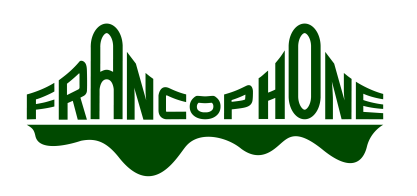 AgendaEducation Committee MeetingFrancophone Charter School of OaklandLocation:  by videoconference due to school closure and ‘shelter in place’ orderTo observe the meeting and make public comment you may participate via Zoom:https://us02web.zoom.us/j/7443717300?pwd=RVEzT1Z0SXhoazZLelllejBpSCtBUT09Meeting ID: 744 371 7300 Password: 864014Dial-in: 1.669.900.6833 - Meeting ID: 744 3717 300Public Documents: https://drive.google.com/drive/folders/1_ENOz8b9pToZ-5oyVfe-UMrshZS4qkuf?usp=sharingFriday September 18, 20209:00AM-10:30AMOpening Items Call to Order: Roll Call Guests: Annie Cahoon, Laurence Champomier, Nereida Bravo, Risa Hernandez, Margo Landy, Ivy Mills, Ayana Thomas, Lynn WelchApproval of Agenda    Public CommentNon-agenda items: Public comments on non-agenda items shall be made at the beginning of the Board meeting. No individual presentation shall be for more than 2 minutes and the total time for this purpose shall not exceed twenty (20) minutes.  Ordinarily, Board members will not respond to presentations and no action can be taken.  Agenda items: Please add your name to the “request to speak” form if you would like to speak on an agendized item. When that item comes up, you will be asked to stand, state your name for the record and make your presentation. No individual presentation shall be for more than 3 minutes.
The full public comment policy is available in the Board meeting binder.Action & Discussion ItemsAdjourn  Committee Member NamePresentAbsentAnnette DennettCeleste DuBois FlaxDavid Phillips (chair)Kennedy Hilario (ex officio)Agenda ItemPurposeWho TimeReview Education Committee’s Purpose and Scope of ResponsibilitiesDiscussDavid 10Education Committee’s Relationship to Equity CommitteeDiscussDavid25Revisit Academic Dashboard DiscussionDiscussDavid25Discuss Ed Committee Goals and Schedule for the YearDiscussDavid25